LEGEND** CFDC Promotional content should be no greater than 20% of your social media posts. The remainder of your posts should come from the remainder of the categories.  DATECODEFACEBOOKTWITTER October 3TipsWe hope to see this trend continue. Small businesses are the backbone of our economy. http://www.econotimes.com/Canadas-small-business-sentiment-rises-in-August-likely-to-gain-moderately-in-coming-months-268742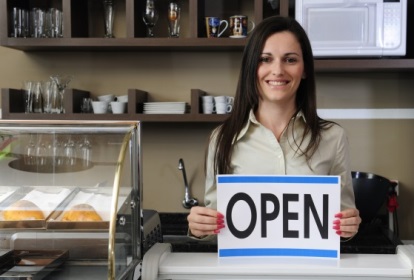 We hope to see this trend continue. Small businesses are the backbone of our economy. http://bit.ly/2bUWqnh October 4NewsCome read our latest newsletter! Always worth reading, because there is no wealth like knowledge. http://www.oacfdc.com/view-current-newsletter 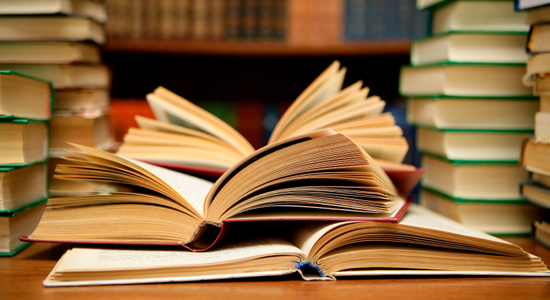 Venez voir notre bulletin actuel! Il n’y a pas de richesses comme la connaissance. http://www.oacfdc.com/fr/vue-bulletin Come read our latest newsletter! Always worth reading, because there is no wealth like knowledge. http://www.oacfdc.com/view-current-newsletter  (with pic)Venez voir notre bulletin actuel! Il n’y a pas de richesses comme la connaissance. http://www.oacfdc.com/fr/vue-bulletin  (with pic)October 5Client profileHe sets a great example, but he took his advice too seriously last month and got into a bicycle accident.  We hope you’re recovering well!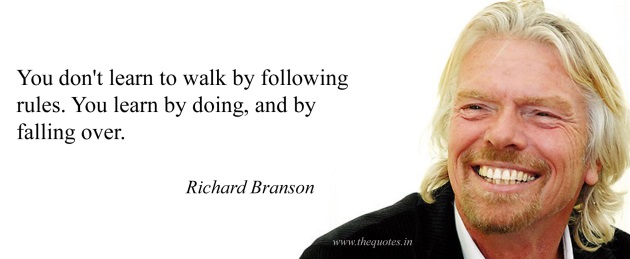 This applies to entrepreneurs everywhere! http://bit.ly/2bgqvwt(with pic)Oct 6ReachOct 7Behind the scenesThere is a reason you sought this role in the first place, so let’s get back to basics and remember the aspects that encouraged you to start your own business in the first place.  Here are the 10 Things You Should Be Thankful For as a Small Business Owner.http://succeedasyourownboss.com/10-things-thankful-small-business-owner/ 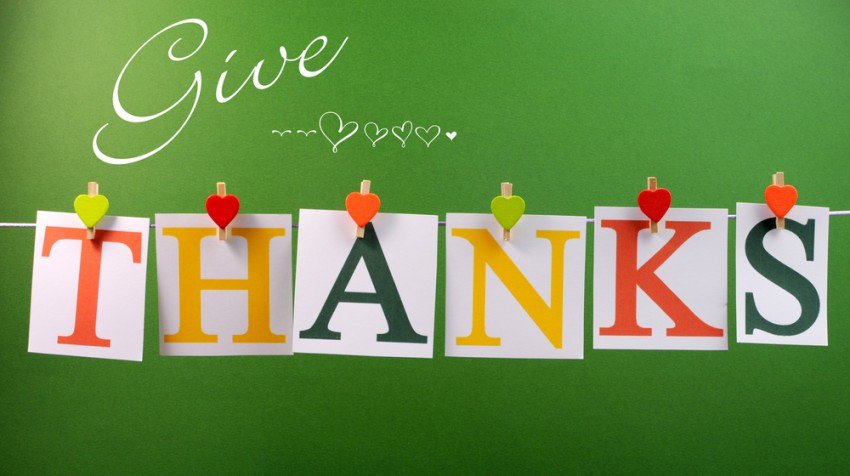 Keep these tips in mind all you aspiring entrepreneurs! http://bit.ly/2aXmpua(pic)Oct 11PromoA lot of great businesses start off as hobbies. Why not give it a shot? https://yourstory.com/2016/08/passion-home-based-business/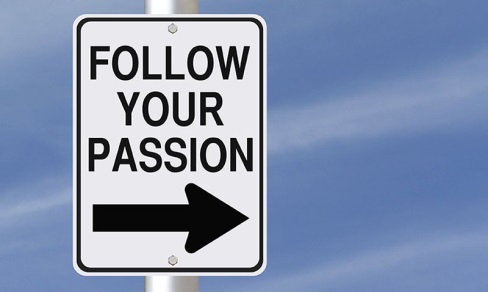 A lot of great businesses start off as hobbies. Why not give it a shot? http://bit.ly/2bmk4we (pic)Oct 12TipsThere is no such thing as failure. Failures are just learning experiences. https://www.entrepreneur.com/article/240492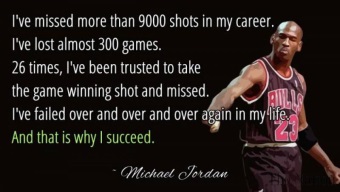 There is no such thing as failure. Failures are just learning experiences. http://entm.ag/1XhH3VH (pic)Oct13ReachBusinesses in all industries shouldn't underestimate the influence of review sites. Here are 6 proactive rules for maintaining strong feedback loops, with current customers. https://www.entrepreneur.com/article/282583 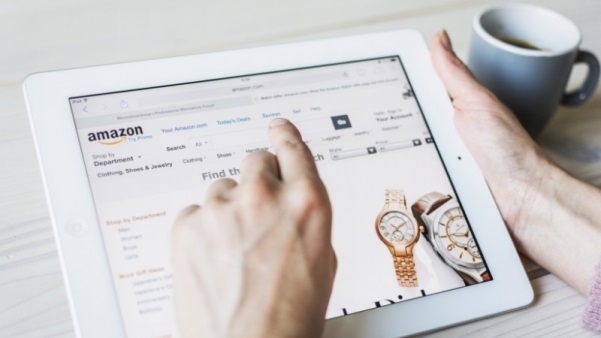 Here are 6 proactive rules for maintaining strong feedback loops, with current customers.Oct14NewsIf you are in the market for a franchise, there are literally thousands to choose from.Here are five questions a franchise should ask potential partners.https://www.entrepreneur.com/article/281303 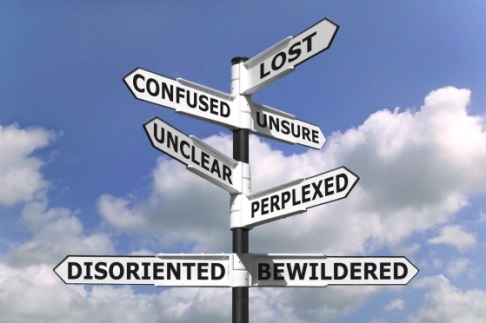  5 Questions You Need to Answer Before Choosing a Franchise http://entm.ag/2c4RHgx  with pic Oct 17Client profileRenfrew County CFDC helps support company that builds the “Cadillac of cabinets” http://www.thedailyobserver.ca/2016/09/01/ki-canada-launches-new-product (pic in link)Renfrew County CFDC helps support company that builds the “Cadillac of cabinets” http://bit.ly/2czpxKP 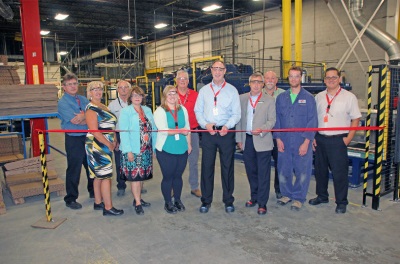 Oct 18Behind the scenesAre you a small business owner and would like to share your opinions with the Canada Revenue Agency?Now is your chance! The CRA would like to get the opinion of the owners of SMEs, the accountants and the levels of books on the way in which it can improve its services and programs to better satisfy their operational needs.
Discover how to participate in person or online at http://www.canadabusiness.ca/eng/blog/entry/5558/ 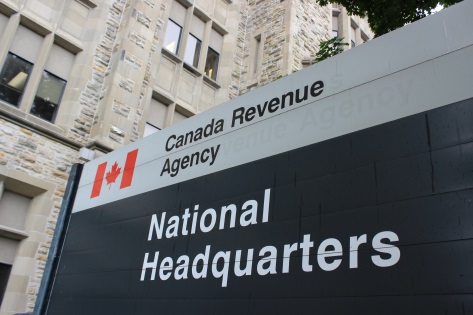 Share your views on how the Canada Revenue Agency can serve you better. More info here: http://ow.ly/hurX304hV3w  Oct 19PromoCFDCs grow businesses and communities. Find the support you need at www.cfonatario.ca  Les SADCs: Des leaders de développement économique rural. Trouvez la vôtre pour le soutien. www.ontsadc.com  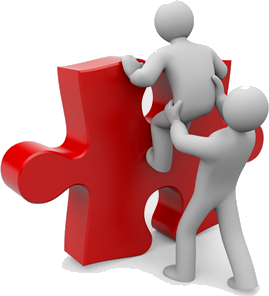 CFDCs grow businesses and communities. Find the support you need at www.cfonatario.ca  Les SADCs: Des leaders de développement économique rural. Trouvez la vôtre pour le soutien. www.ontsadc.com  (pic)Oct 20TipsIf you want to create content that's worthy of page one rankings, hundreds of social shares and some serious buzz from your customers, it needs to be better than anything else already out there.http://www.socialmediatoday.com/marketing/how-create-content-10x-better-your-competitors-infographic 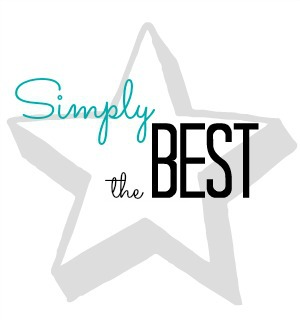 How to Create Content 10x Better Than Your Competitors [Infographic] https://shar.es/1xlRMD  via @socialmedia2day Oct 21News Ontario wants to cut unnecessary red tape to save businesses time and money. Learn how you can help us improve regulations to better support businesses.http://bit.ly/1RPHOF1 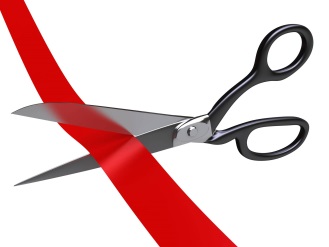 Renseignez-vous sur le Défi pour la réduction des formalités administratives et sur la façon dont vous pouvez nous aider à améliorer les règlements afin de mieux soutenir les entreprises en Ontario. http://bit.ly/2dpE79hLearn how you can help improve regulations to better support businesses in ON. http://bit.ly/1RPHOF1 Apprenez comment vous pouvez aider à améliorer la réglementation pour mieux soutenir les entreprises en ON. http://bit.ly/2dpE79h Oct 24Client profileHow to raise your prices and still keep all your clients http://cedec.ca/8-tips-implementing-price-increases-without-losing-clients/ 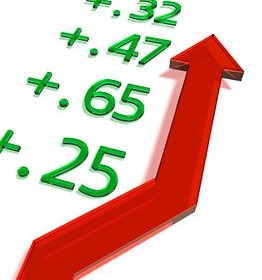 Comment augmenter votre prix sans perdre vos clientshttp://cedec.ca/fr/8-suggestions-pour-augmenter-vos-prix-sans-perdre-de-clients/ How to raise your prices and still keep all your clients http://bit.ly/2cIYIH8(with pic)Comment augmenter votre prix sans perdre vos clientshttp://bit.ly/2cIY6Bx Oct 25Reach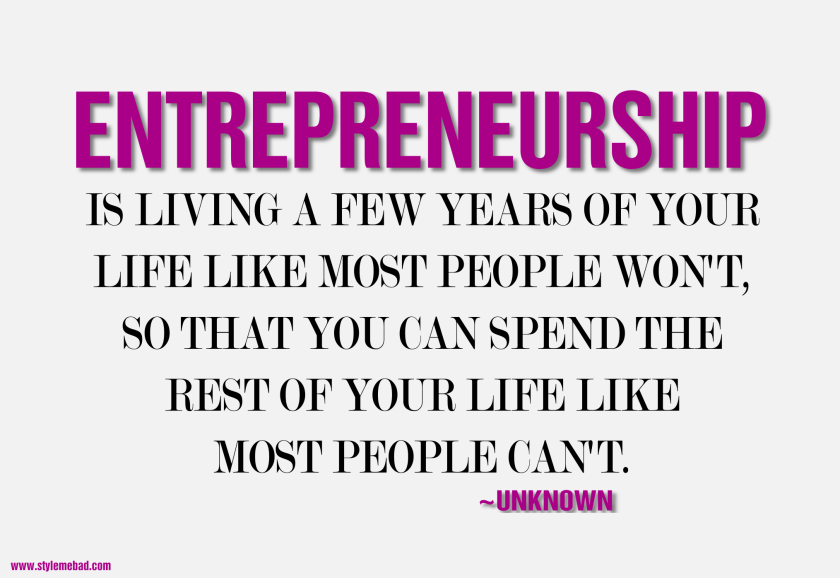 Oct 26Behind the scenesNeed some help finding information that will help you plan for a successful start to your entrepreneurship journey? Here it is!http://www.canadabusiness.ca/eng/page/2856/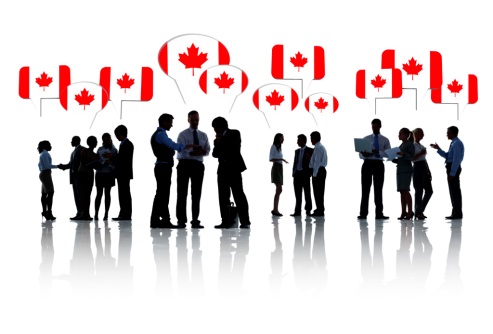 Ces renseignements vous aideront à vous engager dans la voie du succès en affaires. http://www.entreprisescanada.ca/fra/page/2856/ This info will help you plan for a successful start to your entrepreneurship journey http://bit.ly/1ruaTqg Ces renseignements vous aideront à vous engager dans la voie du succès en affaires. http://bit.ly/1u07fcU Oct 27PromoCFDCs have a proven track record of helping businesses grow. Let us show you how! http://www.oacfdc.com/member-office-maps 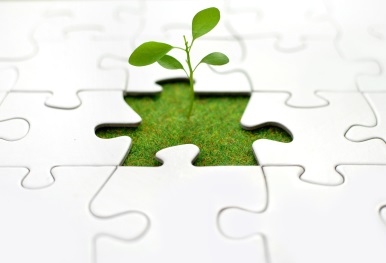 Les SADCs aident agrandir les entreprises. Demandez-nous comment! http://www.oacfdc.com/fr/cfdc-area-maps-fr Same thing with picOct 28TipsFor many young people, millennial is something of a dirty word. But the truth is that millennials get a bad rap. They may go about things differently, but today’s young people are making an impact on the world around them.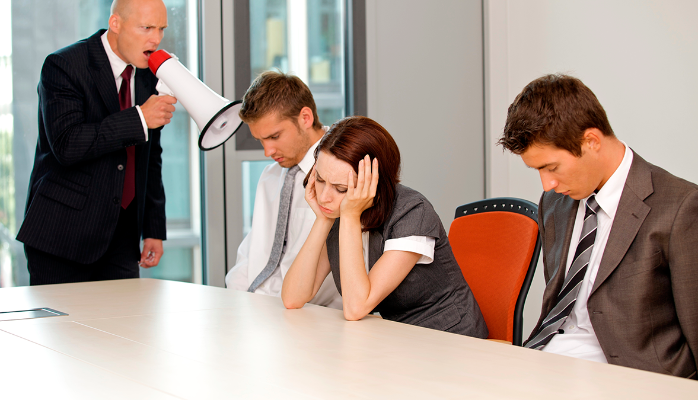 http://bit.ly/2cxXmAP Young entrepreneurs and the myth of the lazy millennial http://fw.to/YAwGq7C (with pic)Oct 31ReachI think this could apply to most entrepreneurs starting out in business! Happy Halloween!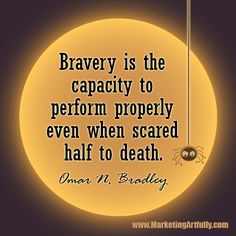 I think this could apply to most entrepreneurs starting out in business! (with pic)CODETYPETipsBest practices for business, tips, tricks etc. Can feature board member or client expertise.NewsCFDC media releases, news or updates, upcoming events etc.Client profileShare profile of CFDC client ReachInspirational Posts for entrepreneurs and small business ownersAsk a question, call for comments.Poll to see about behaviour trends/opinionsSharing interesting articles or social media content  (not by CFDC)CFDC Behind the scenesPosts that show what CFDC staff and volunteers and OACFDC are working on, attendance at events/meetings etc – posts that show involvement and caring about the communities in which it serves, things that offer a human facePromoPromotional post about the CFDC or OACFDC i.e. We serve xx businesses in the area, come learn more about XX